Maria Mendes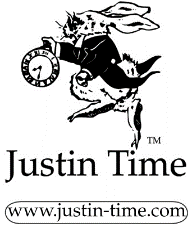 Close To MeBiografieMaria Mendes is jazz-zangeres, in hart en nieren. Maar voor haar nieuwe album verkende ze een ander genre, de fado uit haar moederland, en gaf dat een geheel eigen bewerking. Het resultaat is verrassend, verfrissend en het smaakt naar meer.  ‘Een symfonische jazz-benadering van fado’, dat is heel in het kort hoe zangeres en singer-songwriter Maria Mendes de muziek op haar nieuwe album Close To Me omschrijft. “Het is géén fado”, benadrukt ze meteen. “Ik heb alleen de muziek en poëzie ervan gebruikt, maar daar een volledig eigen interpretatie van gemaakt, met nieuwe arrangementen.” Daarnaast scheef ze eigen stukken, allemaal in de geest van het genre van haar moederland. Want hoewel Maria inmiddels al jaren in Nederland woont, is ze afkomstig uit Portugal, waar de fado in de ziel van het land zit verankerd. Ook zij kreeg de liefde voor het genre van jongs af mee. Als kind hoorde ze de melancholische, dramatische klanken elke dag in de bus die haar van school naar huis bracht. “De eerste keer dat ik er echt door werd gegrepen was op mijn 18e, toen ik Mariza Barco Negro hoorde zingen”, vertelt Maria. Het is een van de meest geliefde fadonummers en vooral bekend geworden in de stem van Amália Rodrigues, de grootste fado-koningin ooit. “Fado zit in onze identiteit”, legt Maria uit. “Het is onze manier om ‘saudade’ op te roepen: een hang naar het verleden en de hoop dat dat terugkomt in het heden. Maar het is ook een universeel gevoel dat iedereen deelt.”  Het idee voor Close To Me ontstond bijzonder genoeg op een festival in Nederland, de Dag van de Rotterdamse Jazz. Daar combineerde Maria in het kader van een muzikale opdracht die ze kreeg van het festival de harmonieën en melodieën van twee folkloreliedjes; het Portugese Barco Negro en het Nederlandse Ketelbinkie. De reacties van pers én publiek waren zo enthousiast, dat Maria besloot te onderzoeken of ze ook andere fado-nummers door middel van jazzbewerkingen eigen kon maken. Ze ging aan de slag met het werk van Portugese grootheden zoals Carlos Paredes en Amália Rodrigues en maakte, geïnspireerd door hun repertoire, ook eigen nummers waarin ze haar liefde voor jazz met die voor Portugal mengde. Bovendien schreef een van haar muzikale goeroes, de Braziliaanse legende Hermeto Pascoal, speciaal voor haar een fado. Haar album maakte Mendes niet met de minsten. Qua muzikanten putte ze uit de top van de Nederlandse jazz, met Karel Boehlee op piano, Jasper Somsen op akoestische bas en Jasper van Hulten op drums en percussie. Daarnaast werkte ze samen met het Metropole Orkest in een kamerbezetting van dertig muzikanten, geleid door dirigent, pianist en componist John Beasley, die het album niet alleen produceerde maar ook keyboards speelde en de orkestarrangementen maakte. Maria Mendes verdiende in de jazz al ruimschoots haar sporen. Ze studeerde in onder meer New York, Brussel, Rotterdam en Porto en haar talent en werk werd geprezen door muzikale grootheden als Quincy Jones en Hermeto Pascoal. Close To Me is haar derde album; in 2012 debuteerde ze met Along The Road (Dot Time Records NY) en in 2015 bracht ze de opvolger uit, Innocentia (Sony Music Portugal). De afgelopen jaren deed ze meerdere succesvolle tournees en trad op over de hele wereld, waaronder op bijzondere plekken als het Concertgebouw, de prestigieuze Blue Note Jazz Club in New York en festivals als North Sea Jazz en Montreux Jazz. Met haar nieuwe project hoopt Maria een breder publiek te trekken. “Dit album is een cadeau voor de nieuwsgierige luisteraar”, zegt ze. “Voor mensen die een eclectische smaak hebben. Ik weet niet wat het fadopubliek ervan gaat vinden, maar ik hoop dat ze echt luisteren en waarderen dat ik geprobeerd heb een respectvolle, verfrissende benadering te geven van deze prachtige nummers.”Press QuotesUSA:“A jazz singer of the highest order. Her poise is as impressive as her power” DOWNBEAT “Nothing here disappoints! Graceful vocalist” JAZZTIMES“Priming need not be provided to understand the beauty of Close To Me” ALL ABOUT JAZZ NETHERLANDS:"Mendes’ stem en improvisatiekunst staan voorop” - NRC (live recensie)  "In alle elegant dwarrelende noten hoor je de saudade van de fado terug, terwijl de muziek vleugels krijgt door Mendes’ geweldige gevoel voor timing en goed gedoseerde scat-vocalen” - VOLKSKRANT  “Zangnootjes als paardenbloemzaadjes maar de zang van Maria Mendes landt altijd weer, met een heldere precisie en souplesse.” - NRC   “Maria Mendes is van wereldklasse. Een fantastische allround zangeres ook nog een geweldige jazz kan zingen, hoor je op deze cd vooral als ze uitpakt in scattvocals" - JAZZFLITZ  GERMANY:“Portuguese jazz singer Maria Mendes comes up with a Fado album of superlatives” JAZZTHING “Portuguese jazz singer Maria Mendes comes up with a Fado album of superlatives” JAZZTHING UK:“Crystal clear voice, strong and confident (…) has the courage to make the classic Fado sound absolutely contemporary and of the moment” JAZZVIEWS SWITZERLAND: “Longing, love, nostalgia are the themes, performed with a voice that is unsurpassed in purity and variability” JAZZ ’N’ MORE AUSTRIA:“Mendes is one of the most promising voices of the European jazz scene” CONCERTO MAG BELGIUM:“Breathtaking. A dazzling version of a versatile ode to Fado” JAZZHALO FRANCE:“Maria Mendes singing charms anyone” JAZZ À FIT JAPAN:“Gently beautiful. Excellent album” SERAI MUSIC MAGAZINE BRAZIL: 5***** O GLOBO 
Quotes by the Team  METROPOLE ORKEST: "As Metropole Orkest we are always looking to combine music styles. This project intelligently combines Fado and Jazz in a well-balanced and vibrant manner. John Beasley’s charts are rich and his work on this recording can be compared to that of a great fashion designer. Maria, her incredible voice and her songs are his muse in creating a garment that fits perfectly and makes the Metropole Orkest shine.”JOHN BEASLEY: “Fado music needs an impressionistic voice that can express the longing and loss in these stories of melancholy. Maria Mendes surprised me with her stunning timbre of voice. She also has the charisma and personality that is needed to connect the music to the words and context of the songs.My heart opened up making this album “Close to Me” with Maria, her band and the voluptuous orchestral sounds from the Metropole Orkest. Maria gave me the license to reimagine these classic fado songs with modern jazz sensibilities. I was captivated by the story lines and my film-composing instinct kicked in leading me to score each song like a movie. And, with Maria’s soul-reaching voice, which is clear as a bell and can trigger a wide range of feelings, when you listen, you are left with how to handle the beauty and artistry of what you just experienced.Listening back to the album, I hear how elastic and open minded the musicians were with our writing. They took what we wrote beyond our imagination. With “Close to Me”, you hear two genres –fado and jazz– infusing each other creating a new blend –a new musical appetite that stirs your soul.”Line UpMaria Mendes (vocals, composer and arranger)John Beasley (keys, producer, arranger/orchestrator, Metropole Orkest’s conductor)Karel Boehlee (piano)Jasper Somsen (acoustic bass)Jasper van Hulten (drums/percussion)Metropole Orkest (chamber orchestra line up)Vincent Houdijk (vibraphone)SongsTudo Isto é Fado (Amália Rodrigues)Foi Deus (Amália Rodrigues)Asas Fechadas (Amália Rodrigues) – feat. Metropole OrkestHá Uma Música do Povo (Mariza) – feat. Metropole OrkestE Se Não For Fado (Mafalda Arnauth) Tempo Emotivo (Maria Mendes) – inspired by Carlos Paredes’s “Movimento Perpétuo”– feat. Vincent HoudijkVerdes Anos (Carlos Paredes)Fado da Invejosa (Maria Mendes) – feat. Metropole OrkestDança do Amor (Maria Mendes)Hermeto’s Fado (Hermeto Pascoal)Barco Negro (Amália Rodrigues) – feat. Metropole OrkestRelevant Concerts2019: Bimhuis NETHERLANDS Tivoli Vredenburg NETHERLANDSLantaren Venster NETHERLANDSParadox NETHERLANDSAINSI NETHERLANDSCasa da Música PORTUGAL Teatro São Luiz PORTUGAL2018: Handelsbeurs BELGIUM Het Concertgebouw NETHERLANDS2017: De Bijloke BELGIUM Amersfoort Jazz Festival NETHERLANDS2016: North Sea Jazz Festival NETHERLANDS Sunside Paris FRANCE Het Concertgebouw NETHERLANDS 2015: CCB Lisboa PORTUGALCasa da Música PORTUGALLantaren Venster NETHERLANDS 2014: Blue Note Jazz Club New York USA Voor meer informatie Label: Justin Time Records +1 514.738.9533, info@justin-time.com, www.justin-time.comBooking agent in the Benelux: Summertime Music +31 6 53 92 63 97, edwin@summertimemusic.nl, www.summertimemusic.nlPR Agent in the Netherlands: Gigz Promotions +31 6 21 52 57 69, sandra@gigzpromotions.nl, www.gigzpromotions.nl 